МДОУ «Детский сад № 240»П Р О Е К Т«М О Л О Ч Н А ЯС Т Р А Н А»(для детей средней группы в летний период)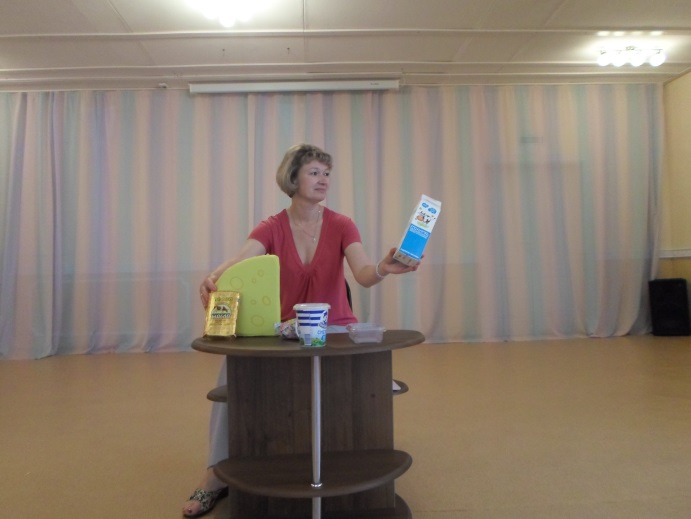 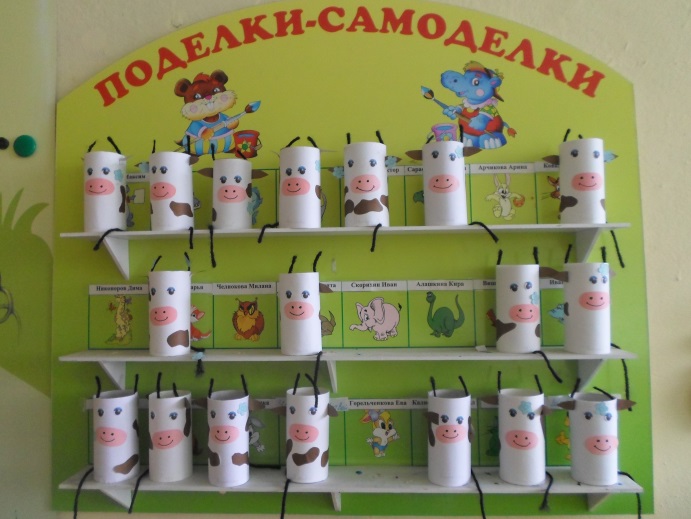 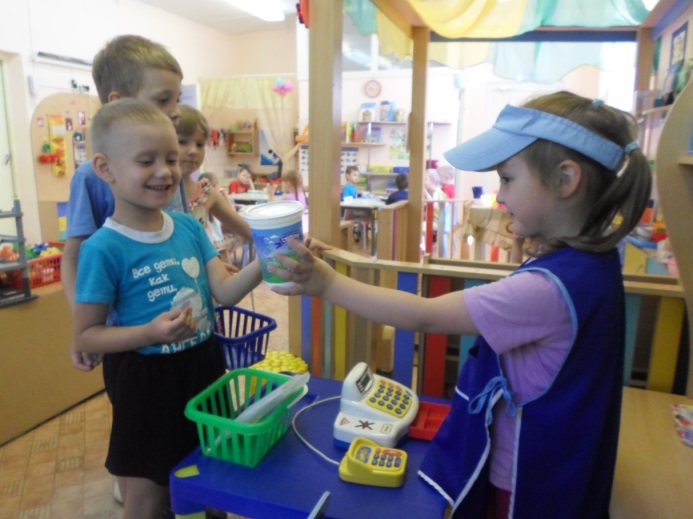 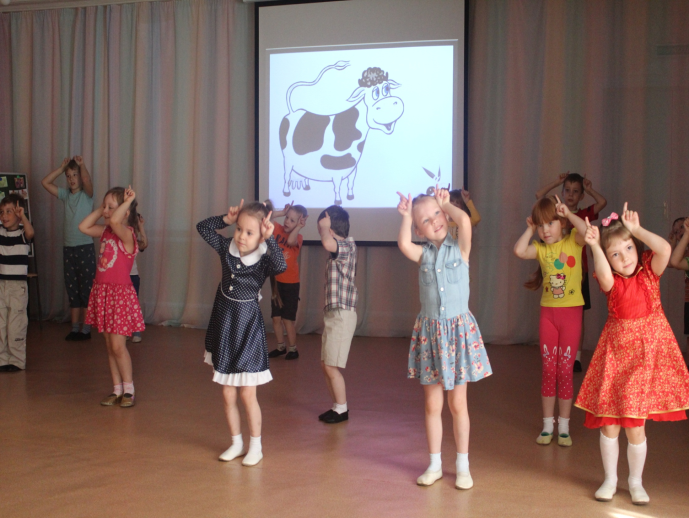                                                 Воспитатели: Ромазан И.Е.Чубарина Н.В.2016г.По доминирующей деятельности: познавательныйПо количеству участников: групповойПо продолжительности: краткосрочный Участники: дети средней группыпедагогиродители воспитанниковАктуальность проекта:Обязательным и незаменимым продуктом детского питания является молоко. Оно по своему химическому составу и биологическим свойствам занимает исключительное место среди продуктов животного происхождения, используемых в питании детей всех возрастных групп. Но не все дети с удовольствием пьют молоко и едят блюда, приготовленные на основе молока и молочных продуктов (каши, молочные супы, творожные запеканки, сыр, бутерброды с маслом).Проблема: дети дошкольного возраста поверхностно понимают значимость молока и молочных продуктов для организма человека.Цель: Создать условия, раскрывающий творческий и интеллектуальный потенциал дошкольников, ориентированных на диалогическое взаимодействие детей, родителей и педагогов, способствующих саморазвитию всех участников процесса на основе получения знаний в ходе проекта «Молочная страна».Задачи:Вызвать интерес и желание участвовать в организационных мероприятиях;Развивать внимание, память, речевую и познавательную активность;Познакомить детей с животными, дающими молоко, с молочной продукцией и влиянием ее на организм человека;Привлечь детей к продуктивной деятельности (лепка, рисование, аппликация, изготовление поделок)Воспитывать у детей уважительное отношение к труду взрослых, через знакомство с профессиями доярки, зоолога, ветеринара, скотника, зоотехника и др.;Заинтересовать родителей работой по проекту, вовлекать их в совместную деятельность, способствовать формированию команды единомышленников.Первый этап: организационныйОпрос детей с целью выявления у детей знаний о том, кто дает человеку молоко, о пользе молока, о продуктах, сделанных из молока. В опросе приняли участие 12 детей в возрасте 4-5 лет. Каждому ребенку индивидуально было задано 4 вопроса (см. приложение 1) Исходя из полученных результатов было решено расширить знания детей по данной теме через разные виды деятельности.Подбор литературы.  Составление плана мероприятий. Вовлечение родителей в проектную деятельность через объявление (см. приложение 3)  и индивидуальные беседы.Второй этап: практическийОрганизация и проведение мероприятий Третий этап:Итоговое мероприятие: отчет педагогов  перед родителями о проделанной работе;  «Праздник молока», на котором дети продемонстрировали родителям знания, полученные в ходе проекта.  Четвёртый этап:Анализ результативности работы по проекту «Молочная страна» через индивидуальный опрос детей (см. приложение 2).  Представление проекта на педсоветеОжидаемый результат: Вызвать желание употреблять молочные продуктыРасширение кругозора у детей через усвоение знаний  о животных, дающих молоко, о  значимости молока и молочных продуктов для здоровья человека и др.Приобретение опыта наблюдать, рассуждатьРасширение словарного запаса, улучшение качества связной речи дошкольниковВоспитание уважительного отношения к труду взрослыхРазвитие коммуникативных навыковУлучшение эмоционального состояния детейАктивизация позиции родителей как участников педагогического процесса ДОУЗаключительная диагностика и наблюдения позволили сделать следующий вывод:В ходе проекта у детей расширилось представление о том, какие животные дают человеку молоко, какие продукты из него делают.  Дети узнали о значимости молока и молочной продукции для организма человека.  Познакомились с новыми профессиями (доярка, пастух, зоолог, ветеринар, зоотехник).  У детей наблюдается речевая активность, они старались выстраивать логические цепочки, делать выводы, повысился познавательный интерес. Повысилось  у детей желание употреблять молочные продукты.Приложение 1Результаты диагностикидетей 4-5  лет на первом организационном этапе проектаПриложение 2Результаты диагностики детей 4-5  лет на заключительном четвертом этапе проекта№ п/пМероприятияСроки проведения1.Презентация «Откуда в нашем холодильнике молоко?14.062.Игра «Дегустация молочных продуктов»с 14.063.Выставка поделок «Удивительные превращения»с 14.064.Мультфильм «Трое из Простоквашино» 15.065.Поделка «Корова»16.066.Презентация «Животные, дающие молоко»17.067.Раскрашивание «Животные, дающие молоко»17.068.Презентация «Молочные продукты»20.06.9.Дидактическая игра «Собери разрезные картинки»20.06.10.Аппликация «Мороженое»21.06.11.Сюжетно-ролевая игра «Магазин молочных продуктов»с 21.06.12.Дидактическая игра «Что лишнее?»22.06.13.Мультфильм «Крошечка – Хаврошечка»22.06.14.Дидактическая игра «Накорми корову»23.06.15.Опыт «Молочные чернила»24.06.16.Настольный театр « Спор в магазине»27.06.17.Итоговое мероприятие:Отчет о проделанной работе для родителей;Развлечение «Праздник молока»28.06.Кто дает молоко?Что делают из молока?Полезно молоко или нет? В чем польза молока?Корова –12 чел.Не знаю – 4чел.; Кашу – 2чел.;Суп молочный – 1 чел.;Сметану – 1 чел.;Кефир – 2 чел.;4 вида молочных продуктов – 2 чел.Полезно – 12чел.Не знаю – 5 чел.;Много витаминов – 3 чел.;Дает силы – 1чел.;Растешь хорошо – 1 чел.;Помогает при болезни – 1чел.;Чтобы ножки были крепкими, без молока кости будут кривыми и будут скрипеть – 1чел.Кто дает молоко?Что делают из молока?В чем польза молока?Кто ухаживает за коровами?5 животных назвали –8 чел.;3-х – 3чел.;Корова – 1 чел.Кашу, сыр, масло – 1чел.;Кефир, йогурт, снежок – 1 чел.;4 и больше  видов молочных продуктов – 10 чел.1 чел. - в молоке много витаминов. Остальные дети дали от 3 до 7 ответов в разных вариациях:зубы, десны,  кости укрепляет, есть витамин Д, хорошо сердечко работает, человек хорошо растет, становится сильным и здоровым, укрепляет мышцы, хорошо работает мозг, молоко помогает заснуть. Очень трудно – 1 чел.;Доярка – 1чел.;Две профессии назвали – 3 чел.;Три профессии – 3 чел;Четыре профессии – 3 чел.;Пять профессий – 1 чел.